IT’S TIME FOR THE ANNUAL COLONEL CASH MADNESS RAFFLE!Chances in the Covington Catholic High School annual CASH MADNESS raffle are now available.  Last year’s total jackpot was $80,720 and this year’s target is again $80,000.  The Grand Prize winner receives 40% of the total and the 2nd place winner receives 5%.  55% is retained to benefit Covington Catholic.  The winning tickets will be drawn at the Colonel Stag event on March 11, 2017 at 10:00 pm in the CCH gym.In the past seven years, CovCath’s portion of the proceeds from this raffle have funded the language lab, the graphics and technology department, and the STEM program. This year the proceeds will be used to support the general fund, giving the administration the ability to fund the school's most pressing needs. Chances in the CASH MADNESS raffle are $20 each and are available for purchase from Covington Catholic students.  Students receive prize incentives for sales and would appreciate the opportunity to sell to you.  Or, you may:Purchase with your credit card on our secure website at www.covcath.org/raffle.Purchase at the Advancement Office at Covington Catholic, 1600 Dixie Highway, Park Hills KY 41011.Please contact Christa Ellison in the CCH Advancement Office at (859) 448-2247 x.3 with questions.Covington Catholic High School is a two-time National Blue Ribbon School (2016 and 2007) and college preparatory high school within the Diocese of Covington.  It is an all-male school of 597 whose mission is to embrace the Gospel message of Jesus Christ in order to educate students spiritually, academically, physically and socially.  # # #FOR IMMEDIATE RELEASE		January 23, 2017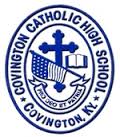 CONTACT:Jill FranxmanDirector of MarketingPhone:  (859) 448-2253Email:  jfranxman@covcath.orgWebsite:  www.covcath.orgFacebook: www.facebook.com/CovCath